Emma and I would like to say a big welcome back to you.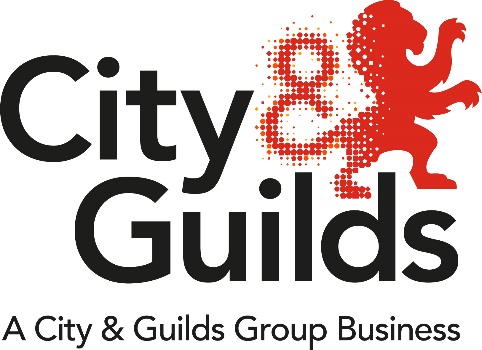 The team here at City and Guilds hope that you all managed to have some time out from the COVID-19 pandemic. This year has resulted in loss of education and training during the spring and summer terms with some public health restrictions put in place with the hair and beauty sector. You may know that Ofqual recently published VQT mitigation consultation 2020/21, this consultation is: to identify mitigations to the impact of coronavirus (COVID-19) on teaching and learning in 2019/20, and any potential impact in 2020/21, in relation to the assessment of regulated qualifications in 2020/21 As soon as we here from Ofqual, IF there will be any mitigation or flexibilities for this academic year. So, for now, it is business as usual, we are looking forward to supporting you through 2020/2021 academic year.  Best WishesSarah & Emma Upcoming Webinars MitigationEngland: VRQ and NVQ assessment mitigations. Link here.Scotland:  SVQ assessment mitigation. Link here.Apprenticeship updateRestrictions will be lifted for the remaining “Close Contact Services” in England as of 15th August 2020.This means, we are open for bookings for our Hair Professional – Barbering and Beauty Therapist End-Point Assessment as from Monday 17th August 2020. This does not apply to areas where there are current local lockdowns. Link here for further information: Traineeships Supporting the economic recovery from Covid-19 the government announced further funding opportunities for traineeships link hereRules of Combination – 2020/21 The new version of the Hair and Beauty Rules of Combination document for August 2020 is now available to download hereProvider support - Covid-19 – returning to the workplace and staying safe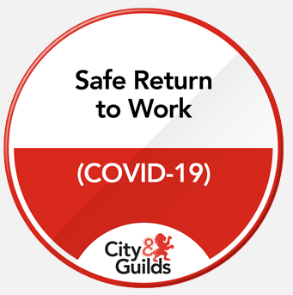 This free e-learning module enables individuals with essential health and safety knowledge for a safe return to the workplace and receive a digital credential. Click on the digital credential badge to take our free course. Supporting you through the current crisisWith the COVID-19 outbreak presenting an unprecedented set of challenges for all of us, we’re continuing to work closely with other organisations. Whilst we’re unable to offer any face-to-face networks or meetings for now, we have adapted the format and content of these to make them available as webinars and online meetings, please contact us direct for dedicated support.Funding Information to help you understand the eligibility rules for the different types of funding the government offers to improve skills. Link here.Associate VacanciesThere are a variety of contracted associate roles you may wish to apply for, such as, an Independent End-Point Assessor, External Quality Assurer or Moderator. Find out more about the opportunities and how to apply below.For information and to apply for LIEPA and IEPA roles, please visithttps://careers.cityandguildsgroup.com/associate-vacanciesFor information and to apply for Technical Moderator roles, please visithttps://careers.cityandguildsgroup.com/associate-vacancies/moderators/We’re here to helpUnrivalled experience and expertise from City & GuildsYour hair & beauty team at City & Guilds has a wealth of experience. Technical Advisor, Sarah Fillaudeau, spend the bulk of her time working directly with providers delivering City & Guilds qualifications and other products. Sarah works closely with Industry Manager Emma Mackay, who oversees City & Guilds’ entire portfolio of hair & beauty products and services.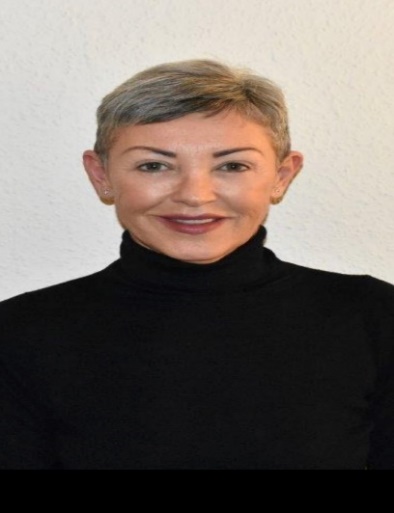 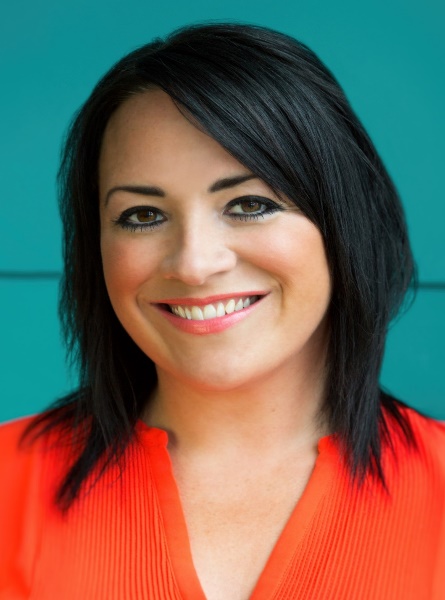 Newsletter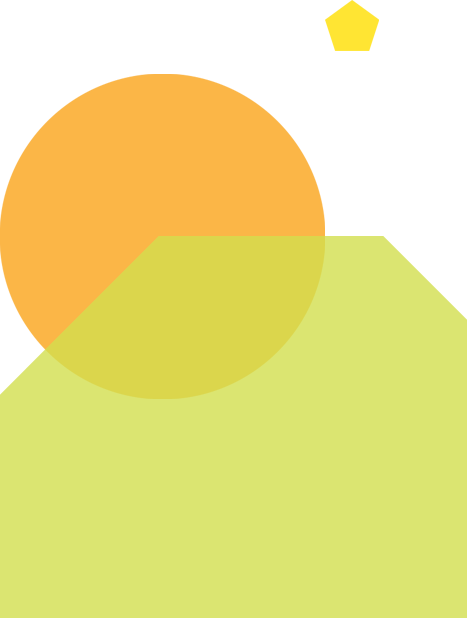 We have a library of previous newsletters and support Beauty Therapy link hereHairdressing link hereDayMonthYearStart timeEnd timeTopicgotowebinar link89209am10amHair & Beauty Industry Englandhttps://attendee.gotowebinar.com/register/325250093912373710199204pm5pmHair & Beauty Industry Englandhttps://attendee.gotowebinar.com/register/3725009464090784269169204pm5pmHair & Beauty Industry Waleshttps://attendee.gotowebinar.com/register/2367348998764365836229209am10amHair & Beauty Technical qualification Supporthttps://attendee.gotowebinar.com/register/6049748680139447565239204pm5pmHair & Beauty Standards Support https://attendee.gotowebinar.com/register/3454966109774133773110202pm2.30 pmGet 2 Gateway https://attendee.gotowebinar.com/register/35439572828346593401310209am10amHair & Beauty Industry Englandhttps://attendee.gotowebinar.com/register/41468821800638464131410204pm5pmHair & Beauty Industry Scotland https://attendee.gotowebinar.com/register/4266159400468235533There are other webinars planned for Autumn 2020, such as End Point Assessment, Adult Education Budget, Technicals plus keep in touch webinars.Please sign up for email alerts to receive regular updates.https://www.cityandguilds.com/what-we-offer/centres/email-updates